                                                                                                                                                                                    SUDHEEP Email: sudheep.338161@2freemail.com 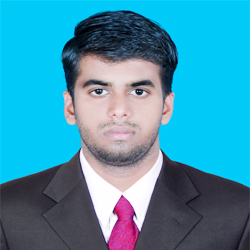 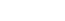 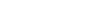 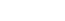 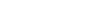 Career Objective:I am a Civil Engineer who is looking for a specialization in the Project Planning, Management and Supervision. Skilled in CADD, MS-Project, 3Ds Max, Ms-Office, PhotoshopPersonal Summary:I am an enthusiastic and highly motivated individual who has a clear understanding of the role and responsibilities associated with being a civil engineer. Having the ability to provide support for multiple concurrent priorities, I am able to establish, maintain and develop effective working relationships with service users, operational teams, delivery partners and colleagues. I possess a broad range of technical, personal effectiveness and leadership skills and uses rigorous logic and methods to come up with effective solutions to difficult problems. As someone who is comfortable with and able to effectively cope with change, I have a long track record of making best use of any available resources and techniques. I am currently looking for a suitable position with an ambitious company where I will be working with industry experts, people who have the skills and experience to make a real difference to future Education Qualification:MBA – Project management (National Institute of Business Management)Diploma in Civil Engineering (Institution of Civil Engineers India)Work Experience: 4 Years 6 Months:Organization	Project 		:	Construction of Medical College and Super Speciality Hospital at Abeer Edu City			 Project, Malappuram.    	Designation	:	Civil Site EngineerLocation	:	Malappuram   	Duration	:	01 September 2015 to 30 November 2016Organization	:	Aster MIMS Hospital Kottakkal (An Aster DM Healthcare Venture)Project 		:	Aster MIMS Hospital Kottakkal                                                                                                Designation	:	Civil Site Supervisor Duration	:	10 June 2013 to 31 August 2015Organization	:	IND TECH Interior and Contractors Pvt Ltd, Kochi Kerala Project		:	Edappal Hospital pvt ltd                                                                                                              Designation	:	Civil Supervisor 	Duration	:	01 January 2013 to 20 May 2013 Organization	:	Build Arck, Architects & Construction, Valanchery, Malappuram, Kerala                                                                                                   Designation	:	CAD Designer 		Duration	:	May 2012 to Dec 2012 Job Responsibilities:Achieving Construction Activities like Excavation, Foundation, PCC, Waterproofing, RCC and Shuttering, steel fixing, casting concrete, masonry for brick works and plastering, Tile fixing etc. up to completion. Independently following with Design of Architectural and Structural Engineers and Updated drawing for minor changes, as per site requirement needed and Inspection before casting Columns, Slabs etc. Looking after construction activities, making requisition and facilitating the arrangement Procurement of construction materials. Executions of civil, interior and exterior ground finish works and Site Supervision. Inspection activities on civil works, civil erection accordance to the approved quality assurance plan. Inspection of QA/QC procedures of client/consultant. Conduct daily surveillance and civil works inspection in accordance to approved plans and standards. Check and monitoring all incoming materials utilization with vendor’s approvals as per client’s standard. Prepare a request for inspection (RFI) and checklist in accordance to approved inspection technical procedures (ITP) prior to commence of work.  Estimate the quantities and prepare BOQ and prepare the documents for tender Prepare daily, weekly and monthly progress reports Prepare the Drawings using Auto Cad 2013 Ensuring that all assigned work is completed on time and within agreed budgets Technical Skills: Hospital construction as per NABH, JCA, MCA. Scheduling and tracking project using MS project Prepare the Drawings using Auto Cad.Inspection activities on earth works, concrete, cement grouting, civil structural works and civil erection in accordance to the approved Quality Assurance Plan (QAP). Prepare 3D Model using 3Ds Max.Computer Skills:  Drafting tools: AutoCAD 2015, 3Ds Max 2010Packages: MS Office, MS Project, PhotoshopOperating systems: Windows 10Personal Skills: Excellent communication skills. Hardworking, Sincerity and Honesty Individual & team working Capability Knowledge of 5M ( Minutes, Manpower, Material, Machine, Management )Career Statement:Apart from contributing to the processes and strategies which enhance any projects I am working on, I feel that my greatest strengths are firstly my ability to deliver projects to agreed timescales. Secondly my skill at gaining a clear understanding of client’s exact needs, and thirdly being able to co-ordinate and lead all team resources whilst at the same time building strong working relationship with fellow colleagues and thereby getting them to improve their performance. Professional attributes:Able to check the work of others & supervise less experienced or junior staff.  Writing accurate technical reports.  Computer literate and conversant with MS Office suite and relevant engineering software packages.  Capable of defining and leading assignments.  Always willing to help other less experienced team members with workloads.  Supporting any procurement processes.  Personal Details:Date of Birth		              :	June 23th1991Nationality			:	Indian Religion		  	:	HinduMarital Status		              : 	Single Language Proficiency	              :	Excellent in both Written & Spoken English, Hindi and Malayalam Place: BURDUBAIDate:                                                                                                                                              SUDHEEP 